.Dance starts after 32 countsSOD: 32 Tag 32 Tag 32 32 32 32 Tag 32 32 32 32 EndingSection 1: Right Vine, Step Touch, Hitch & HitchSection 2: Cross, Hold, Unwind, Side MamboSection 3: Jazz Box Cross, Step, Bump L,R, Bump to LeftSection 4:       Monterey 1/4 Turn, Walk Walk, Step, ClapTag (24 counts):Tag after wall 1(6:00), wall 2(12:00) & wall 6 (12:00)Section 1  Open hands, Step Back, StompsSection 2  Walk to Right, Hold, HandclapSection 3  Rolling to Left, Hold, HandclapEnding: At  Wall 10 dance up to Section 2 - on count 3,4 make full turn facing to 12:00 then continue 5&6 right mambo, step RF to R both hands up (7), clap hand to the beat (8&1)Section 2: Cross, Hold, Unwind, Side Mambo, Handclap~~~ Enjoy! ~~~Contact : Christy_338@yahoo.comHandclap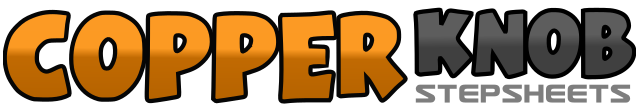 .......Count:32Wall:2Level:Intermediate.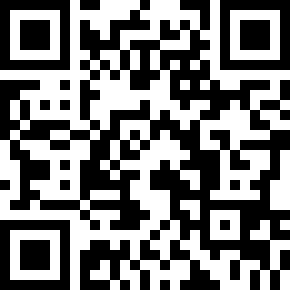 Choreographer:Pooi Kuan (MY) - November 2018Pooi Kuan (MY) - November 2018Pooi Kuan (MY) - November 2018Pooi Kuan (MY) - November 2018Pooi Kuan (MY) - November 2018.Music:HandClap - Fitz and The TantrumsHandClap - Fitz and The TantrumsHandClap - Fitz and The TantrumsHandClap - Fitz and The TantrumsHandClap - Fitz and The Tantrums........1 2 3 4Step RF to R, Step LF behind, Step RF to R, Cross LF over RF5    6Step RF Forward, Touch LF behind RF7 & 8Step on LF hitch RF, Step RF down hitch LF, Step LF down hitch RF1    2Cross RF over LF, Hold3    4Unwind 3/4 left turn (3:00)5 & 6Step RF to R, recover on LF, Step RF next to LF7 & 8Step LF to L, recover on RF, Step LF next to RF1 2 3 4Cross RF Over LF, Step LF Back, Step RF to R, Cross LF over RF5 & 6Step RF to R(5), Bump Hip to Left(&) , Bump Hip to Right(6)7 & 8Bump Hip to Left & Left1    2Touch RF to R, 1/4R Turn Step RF next to LF (6:00)3    4Touch LF to L, Step LF next to RF5    6Walk Forward on RF,LF7    8Step RF to R with open both hands to side (7), Clap hands on top (8)1    2Open hands (1,2)3    4Swipe RF back (3,4)5    6Swipe LF back (5,6)7    8Stomp RF to R, Stomp LF to L1 2 3 41/4R Turn Walk forward on RF,LF,RF (1,2,3), Hold and both hands up get ready to clap (4)5& 6& 7 8Clap hand to the beat1 2 3 41/4L Turn Step LF forward (1), 1/2L Turn Step RF Back (2)1/4L Turn Step LF to L (3), Hold and both hands up get ready to clap (4)5& 6& 7 8Clap hand to the beat1    2Cross RF over LF, Hold3    4Unwind full left turn (facing 12:00)5 & 6Step RF to R, recover on LF, Step RF next to LF7Step RF to R both hands up get ready to clap8 & 1Clap 3 times